Parents - Proposed School Holidays September 2023– June 2024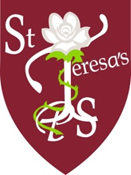 Autumn Term 2023Thursday 31st August - Friday 22nd DecemberThursday 31st August – Settling in Day (9:10-11:00am)- no buses/dinnersHalf Term: Monday 30th October – Fri 3rd November inc.Christmas Holidays: Monday 25th December – Thursday 4th January 2024Spring Term 2024Friday 5th January – Thursday 28th March Half Term: Monday 12th February – Friday 16th February Holidays: Monday 18th MarchEaster Holidays: Friday 29th March – Friday 5th April inc.Summer Term 2024Monday 8th April – Friday 28th JuneMay Bank Holiday: Monday 6th May May Bank Holidays+Teacher training: Monday 27th May - Friday 31st May inc. Parent Teacher ConsultationsSettling in Day – 31st August 2023 (Primary 1 and any other children 9:10-11am)Primary 1 during the month of September 2023Primary 1 – Primary 7 – Week 13th – 17th November. School to close at 1:15pm each day for children.Standardised TestsPrimary 1 – Baseline during August/September/MayPrimary 2 – Reading & Spelling during May 2024Primary 3-7 Baseline Reading (NGRT) and Spelling (SWST) September/October 2023Primary 4 and 6 – CATS testing during January 2024Primary 3 – 7 PTE/PTM testing Week beginning 7-17th May 2024Parents/Guardians will be kept informed of any changes in Newsline, school app and on the website:www.stteresaslurgan.com *Holidays maybe subject to change throughout the year*